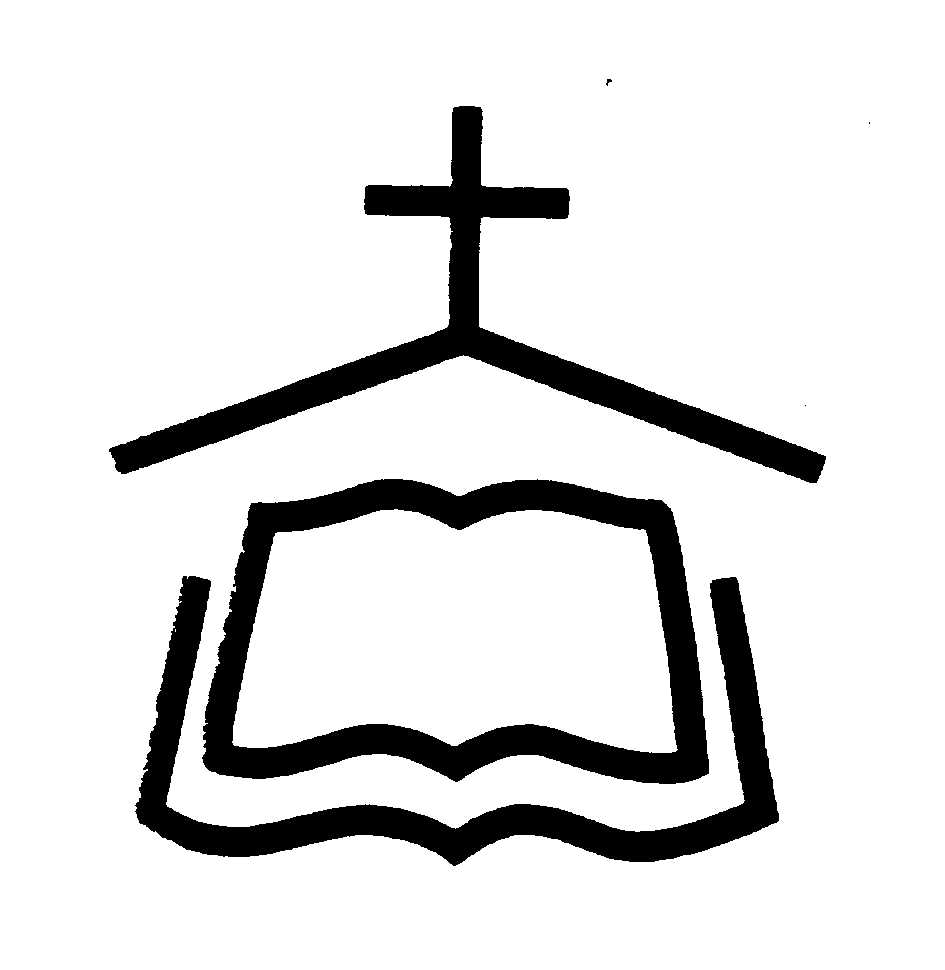   事奉同工  上主日人數及奉獻奉獻週間聚會經文選讀 尼希米記 1:1-3 1哈迦利亞的兒子尼希米的言語如下：亞達薛西王二十年基斯流月，我在書珊城的宮中。 2那時，有我一個弟兄哈拿尼，同著幾個人從猶大來。我問他們那些被擄歸回、剩下逃脫的猶大人和耶路撒冷的光景。 3他們對我說：「那些被擄歸回剩下的人在猶大省遭大難，受凌辱；並且耶路撒冷的城牆拆毀，城門被火焚燒。」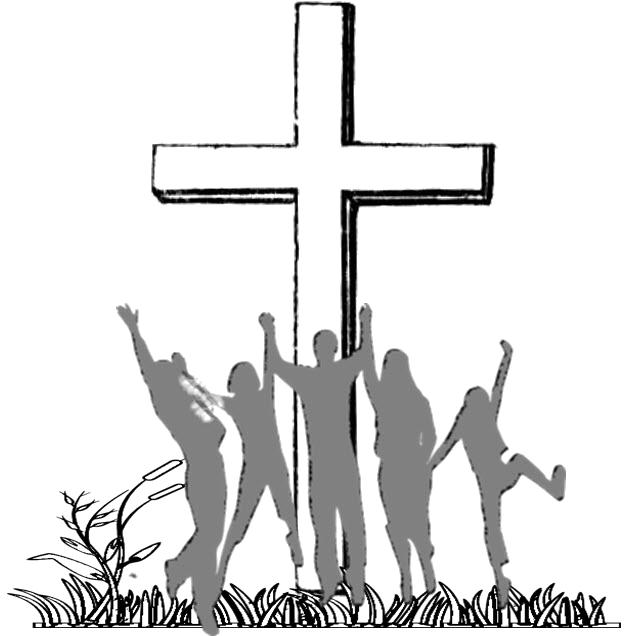 腓立比書4：4-7羅威爾華人聖經教會     Chinese Bible Church of Greater Lowell197 LittletonRd, Bldg B, Chelmsford, MA 01824Tel:(978)256-3889, (978)256-6276; Fax:(978)256-0056Website: www.cbcgl.orgE-mail:office@cbcgl.org“凡勞苦擔重擔的人,可以到我這裡來,我就使你們得安息”    馬太福音十一章28節“Come to me, all you who are weary andburdened, and I will give you rest. ”Matthew 11:2810/04/15本 主 日下 主 日下 主 日10/04/15聯合崇拜華  語  粵  語會前敬拜孫   川葛孝忠會前禱告鍾輝強葛孝忠退司        會鍾輝強葛孝忠領       詩凌麗娜江世明修司        琴劉憶慧樊曼文翻       譯李淑嫻会招       待王   松王   松李   新李   新杨中发杨中发严永红严永红新人招待吴雅筑吴雅筑接        待黃永輝林麗娟音        響李   铮李   铮清       潔粤语团契粤语团契粤语团契育嬰室史自勤    黄俊伟王学锐 王巍青    曹    珊 李秀云 王巍青    曹    珊 李秀云主 日 聯 合 聖 餐 崇 拜主 日 聯 合 聖 餐 崇 拜主 日 聯 合 聖 餐 崇 拜主 日 聯 合 聖 餐 崇 拜聖       餐陳錦儀牧師陳錦儀牧師陳錦儀牧師禱  告  會吳榮滁牧師吳榮滁牧師吳榮滁牧師聖餐招待鍾輝強    石    泉    葛孝忠    王曉宇鍾輝強    石    泉    葛孝忠    王曉宇鍾輝強    石    泉    葛孝忠    王曉宇鮮花奉獻朱建雄    陈    雯朱建雄    陈    雯朱建雄    陈    雯華語Mandarin197常費General Fund  $   6,995.00粵語Cantonese59宣道Mission Fund      $   1,850.00  英語English109慈惠基金$       316.00兒童Children63代轉External Transfer嬰兒Infants4青少年短宣  $       120.00建築基金  $       300.00特別收入  $    5,267.90特別基金總計Total432總計Total$ 14,848.90經常 費上週奉獻       $         6,995.00經常 費累積奉獻       $     410,465.82宣 教 基 金累積奉獻       $       53,495.00宣 教 基 金奉獻目標       $     100,000.00課程名稱語言教師教室新約信息(上)國吳榮滁牧師 (網路)沈祖源老師謝穎剛長老神学中心B111信仰造就班(受洗班)國鍾興政牧師
陳侶君師母B107研讀路加福音國李元雄長老
許基康長老B208家就是天堂國吳呂素琴師母華語禮堂希伯来书粤吳榮滁牧師粤語禮堂Parent & Youth: Growing Together in the Lord國青少年家長A223禱告會主日：9:15am~9:45am禱告會週三：7:45pm~9:00pm團契小組週五：7:30pm~9:30pm團契小組華語團契粵語團契青少年LYF 兒童AWANA 嬰兒照顧以斯帖姊妹團契週三：10:00am~12:00pm晨光長者團契週三：10:00am~12:00pm主日崇拜SundayWorship華語粵語英語  Mandarin    Cantonese    English10:00am主日學SundaySchool華語粵語英語 Mandarin    Cantonese     English11:30am